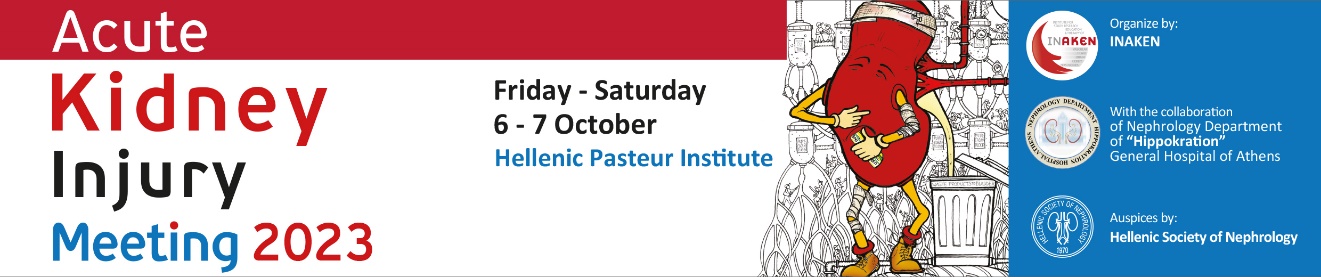                          ΕΝΤΥΠΟ ΕΓΓΡΑΦΗΣΕπώνυμο............................................Όνομα………………………………………… Νοσοκομείο..................................................................Πόλη……………………Τηλέφωνο:.......................…….......................................Email………......................                ΔΙΑΔΙΚΤΥΑΚΗ ΠΑΡΑΚΟΛΟΥΘΗΣΗ         ΕΓΓΡΑΦΗ ΜΕ ΦΥΣΙΚΗ ΠΑΡΟΥΣΙΑ*ΚΛΙΝΙΚΑ ΦΡΟΝΤΙΣΤΗΡΙΑ      1. Η χρήση των υπερήχων στην Νεφρολογία   2. Μηχανήματα Εξωνεφρικής κάθαρσης για χρήση στην ΟΝΒ   *Σημείωση: Περιορισμένος αριθμός συμμετοχής. Θα τηρηθεί σειρά προτεραιότητας  Αφού συμπληρώσετε τα στοιχεία σας, παρακαλούμε όπως αποστείλετε το έντυπο εγγραφής μαζί με την απόδειξη κατάθεσης ή τα στοιχεία της κάρτας σας στο email: inaken@ctmi.gr . Για κάθε διευκρίνιση παρακαλούμε επικοινωνήστε με το Οργανωτικό Γραφείο,CTM International S.A., τηλ: 210 3244932ΕιδικευμένοιΔωρεάν     ΕιδικευόμενοιΔωρεάνΝοσηλευτέςΔωρεάνΦοιτητέςΔωρεάν